МУНИЦИПАЛЬНОЕ ОБРАЗОВАНИЕГОРОДСКОЙ ОКРУГ ГОРОД СУРГУТАДМИНИСТРАЦИЯ ГОРОДАПОСТАНОВЛЕНИЕОб утверждении корректировки проекта межевания территории микрорайона 5А города Сургутав части земельных участков в соответствии с требованием законодательства В соответствии со ст.45, 46 Градостроительного кодекса Российской Федерации, Уставом муниципального образования городской округ город Сургут, учитывая заключение по результатам публичных слушаний:1. Утвердить корректировку проекта межевания территории микро-                     района 5А города Сургута в части земельных участков в соответствии с требованием законодательства согласно приложению. 2. Управлению документационного и информационного обеспечения             разместить настоящее постановление на официальном портале Администрации города.3. Муниципальному казенному учреждению «Наш город» опубликовать настоящее постановление в газете «Сургутские ведомости».4. Контроль за выполнением постановления возложить на заместителя Главы города Кривцова Н.Н. Глава города                                                                                           В.Н. ШуваловПриложение к постановлениюАдминистрации городаот ____________ № _______Корректировка проекта межевания территории микрорайона 5А города Сургута в части изменения земельных участковв соответствии с требованием законодательстваОсновной чертеж проекта межевания«07»062019г.№4137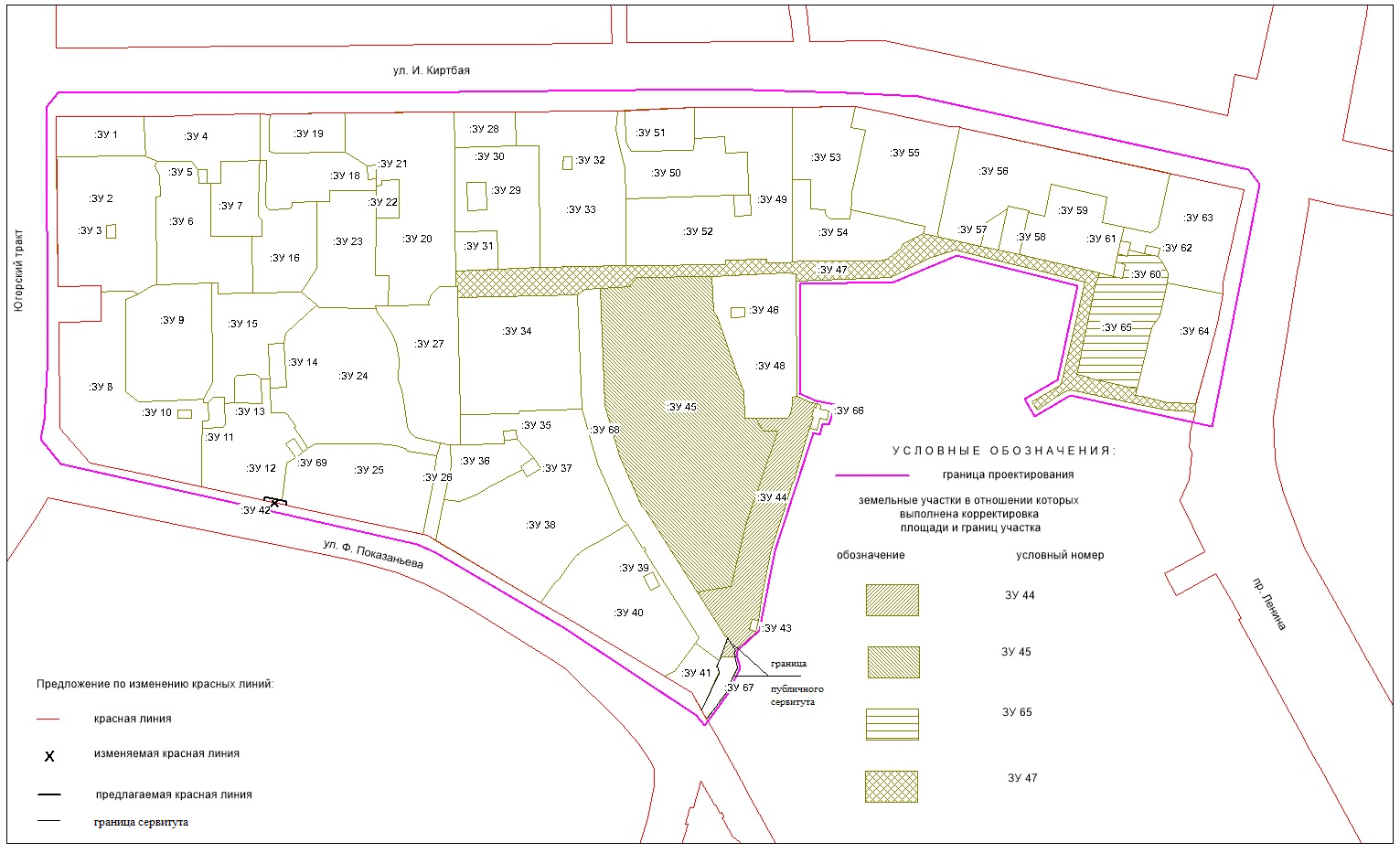 